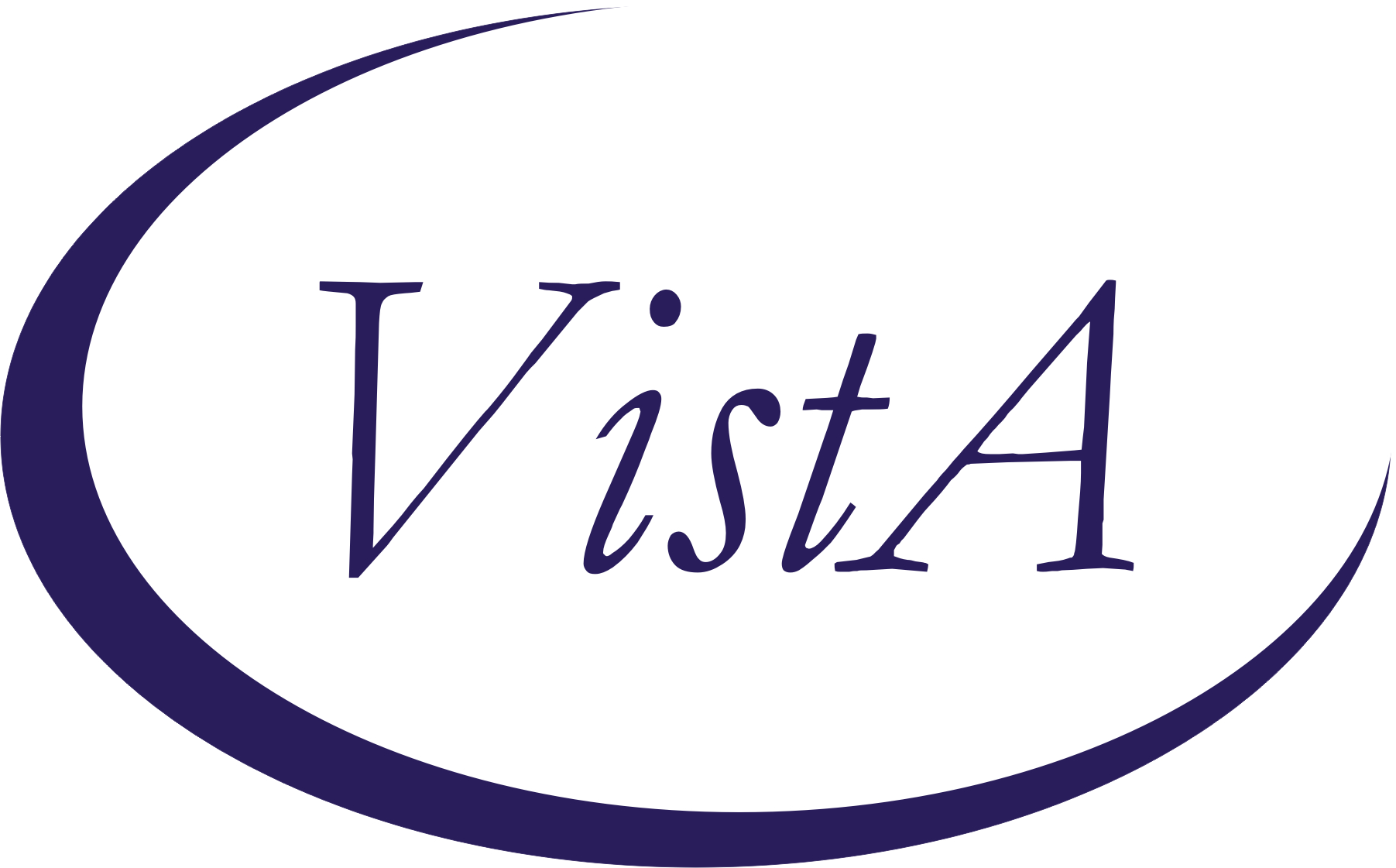 Update _2_0_264Clinical RemindersVA-SMART DIALOG AND MAMMOGRAM REMINDER UPDATEInstall GuideJune 2022Product DevelopmentOffice of Information TechnologyDepartment of Veterans AffairsTable of ContentsIntroduction	1Install Details	11Install Example	12Post Installation	16IntroductionSeveral revisions have been made to the VA-WH SMART BREAST IMAGING FOLLOW-UP reminder dialog and the VA-WH MAMMOGRAM SCREENING reminder definition.The VA-WH NEXT BREAST PROCEDURE reminder term CONDITION has been updated. A Beginning Date/Time of 10.1.2020 has also been added to prevent the term from inappropriately evaluating procedures completed before the SMART functionality was deployed in CPRS 31b.The following reminder terms have been moved from the reminder resolution and added to the reminder cohort logic as exclusions. These findings were not temporarily resolving the reminder correctly in conjunction with the Custom Due Date finding. Now, during the deferral and order period, the reminder will be N/A. It will come due again after the temporary resolution time has passed.VA-MAMMOGRAM SCREEN DEFERVA-WH MAMMOGRAM ORDERVA-WH BREAST CARE ORDER HEALTH FACTORNew finding FOUND TEXT has been added to display in the clinical maintenance to assist local staff understand temporary logic.If the VA-BREAST CARE ORDER HEALTH FACTOR term is true, the following will display in clinical maintenance: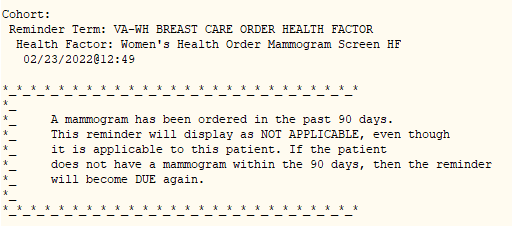 If the VA-WH MAMMOGRAM SCREEN NOT INDICATED term is true, the following will display in clinical maintenance: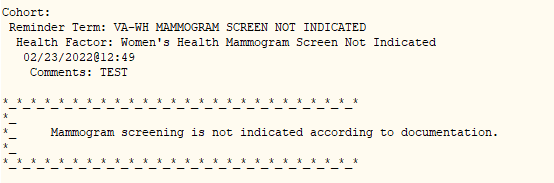 If the VA-WH MAMMOGRAM SCREEN DEFER term is true, the following will display in clinical maintenance: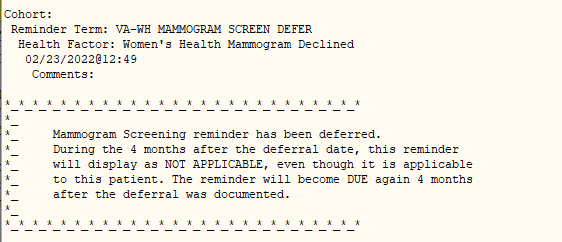 If the VA-WH MAMMOGRAM ORDER term is true, the following will display in clinical maintenance: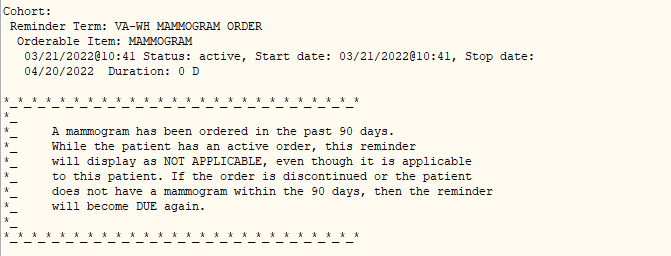 Two incorrect URLs have been removed from the Mammogram Screening reference information.Corrected an error that caused the reminder to be not applicable on patients <40 yo who had a mammogram and a new screening date documented in the VA-WH SMART BREAST IMAGING FOLLOW-UP note.Branching logic has been added to the VA-WH MAMMOGRAM SCREENING reminder dialog to hide the “Change the frequency of mammograms for this patient” option if the VA-WH NEXT BREAST PROCEDURE reminder term is true. This indicates a future screening recommendation has been documented using the SMART dialog since CPRS 31b implementation. Once the mammogram reminder due date has been set using SMART, then the original frequency change options in the mammogram screening dialog do not impact the reminder logic. The option to document “Patient breast images are normal” has been revised to “Patient breast images are benign/normal”.Before: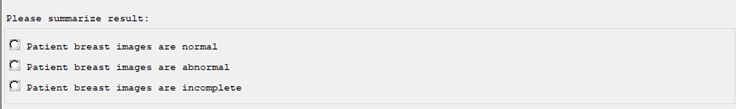 After: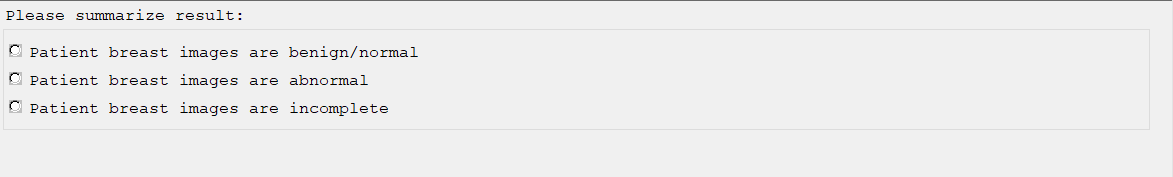 UPDATE_2_0_264 contains 1 Reminder Exchange entry: VA-SMART DIALOG AND MAMMOGRAM REMINDER UPDATECorrected an error occurring when a user selected ‘no action required’ under the next steps section.Corrected a reminder resolution error occurring when a user selected “Other” in the Diagnostics options section.A new general finding is included that will ensure the date a procedure report was received in SMART will be stored.The “Written Report Available” section has been revised to ensure required fields are easier to complete.A new section has been added to document breast density per the imaging report.Options for documenting outside Breast Tomosynthesis procedures have been added. Before: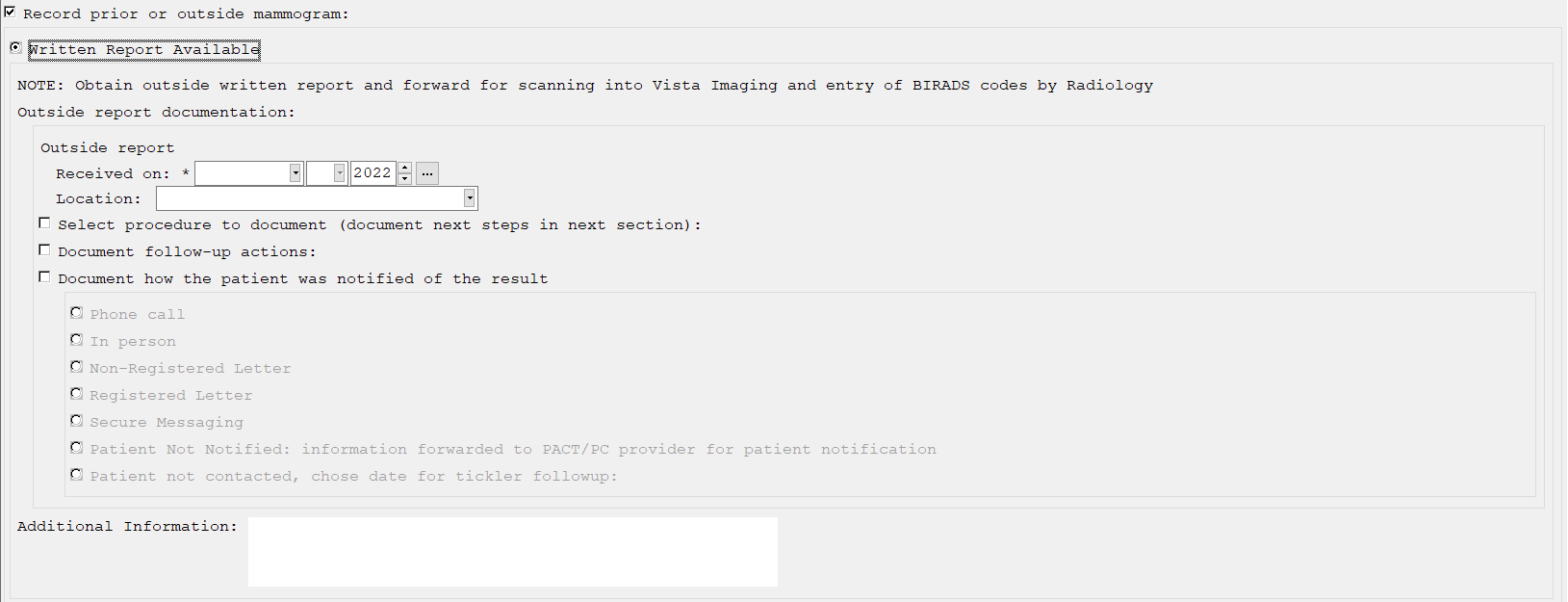 After: 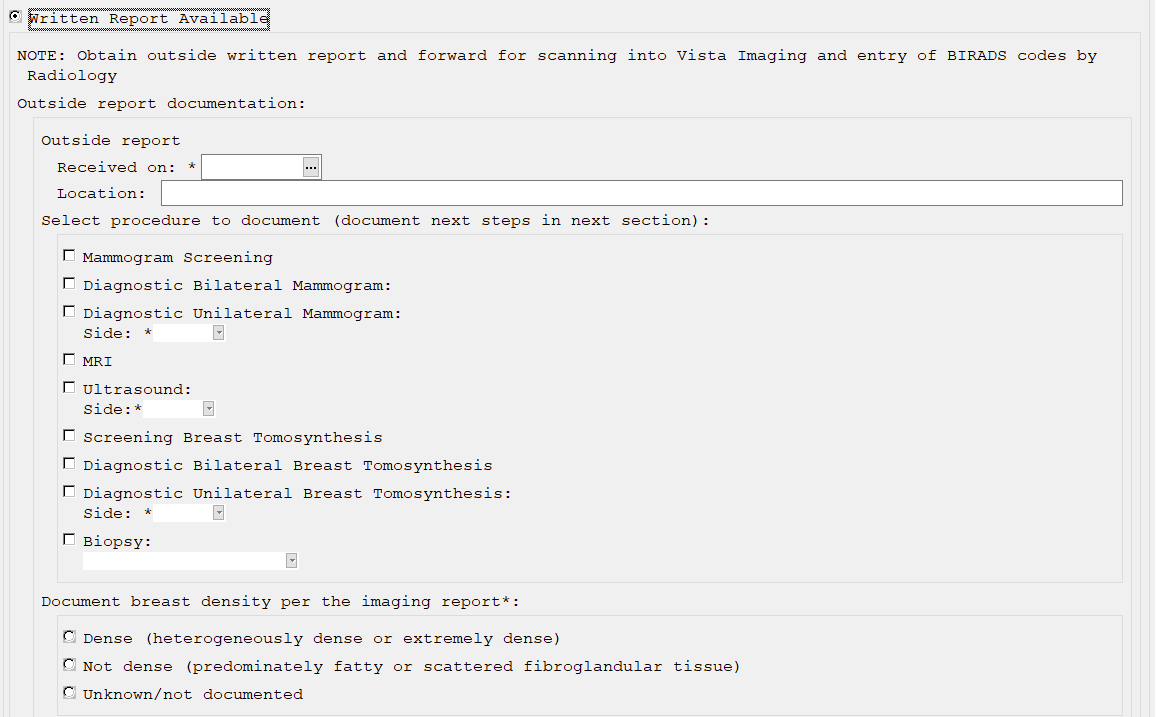 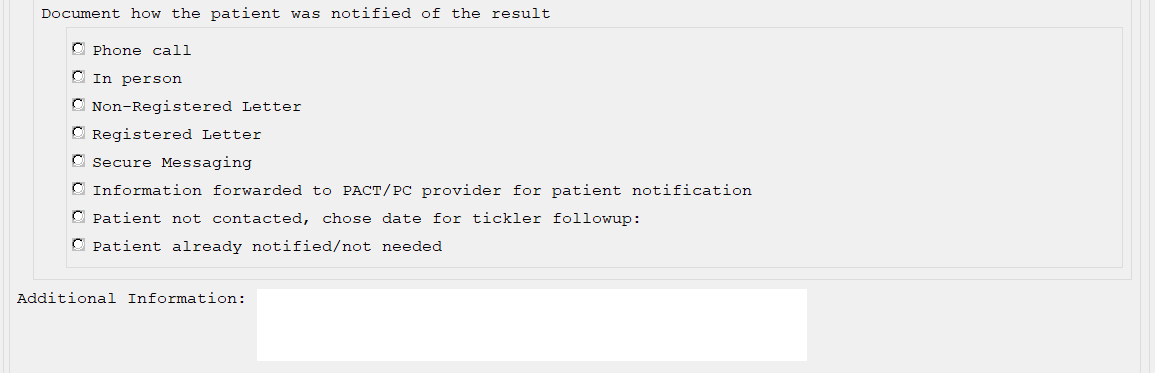 The exchange file contains the following components:     TEMPLATE FIELDSGENERAL FINDINGSHEALTH FACTORS  REMINDER SPONSOR  OFFICE OF PUBLIC HEALTH AND ENVIRONMENTAL HAZARDS AND THE WOMEN     VETERANS HEALTH STRATEGIC HEALTH CARE GROUP  VHA NATIONAL CENTER FOR HEALTH PROMOTION AND DISEASE PREVENTION (NCP)     AND VHA OFFICE OF WOMEN'S HEALTH  NATIONAL CENTER FOR HEALTH PROMOTION AND DISEASE PREVENTIONREMINDER TAXONOMYREMINDER TERM REMINDER DEFINITIONSREMINDER DIALOG VA-WH SMART BREAST IMAGING FOLLOW-UP VA-WH MAMMOGRAM SCREENINGPre-Installation StepsRecord the orders mapped to the VA-WH SMART BREAST IMAGING FOLLOW-UP reminder dialog. The site will need to re-map these orders to the reminder dialog during the install. Identify the order dialog mapped to the group VA-WH BR ADDITIONAL IMAGING. This order dialog will be used to replace the Q.BREAST TREATMENT MENU during the installation.Identify the order dialog mapped to the element VA-WH BR CONSULT. This order dialog will be used to replace the Q.GMRCOR CONSULT during the installation.Record the order dialog mapped (if one is mapped) to the VA-WH GP ORDERS - MAMMOGRAM SCREEN reminder group.Create a copy of the reminder inquiry output for the VA-WH MAMMOGRAM SCREENING reminder using either CPRS or VistA. Use this copy to confirm all local mapping for reminder terms are correct after post-installation.Install DetailsThis update is being distributed as a web host file.  The address for the host file is: https://REDACTED/UPDATE_2_0_264.PRD    The file will be installed using Reminder Exchange, programmer access is not required. Installation:=============This update can be loaded with users on the system. Installation will take less than 5 minutes.Install ExampleTo Load the Web Host File. Navigate to Reminder exchange in Vista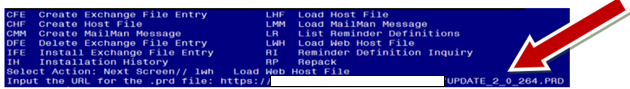 At the Select Action: prompt, enter LWH for Load Web Host File At the Input the url for the .prd file: prompt, type the following web address: https://vaww.va.gov/reminders/docs/UPDATE_2_0_264.PRDYou should see a message at the top of your screen that the file successfully loaded.Search and locate an entry titled UPDATE_2_0_264 VA-SMART DIALOG AND MAMMOGRAM REMINDER UPDATE in reminder exchange.  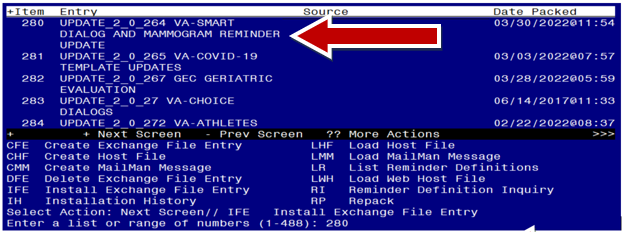 At the Select Action prompt, enter IFE for Install Exchange File EntryEnter the number that corresponds with your entry UPDATE_2_0_264 VA-SMART DIALOG AND MAMMOGRAM REMINDER UPDATE (in this example it is entry 280. It will vary by site). The date of the exchange file should be 03/30/2022.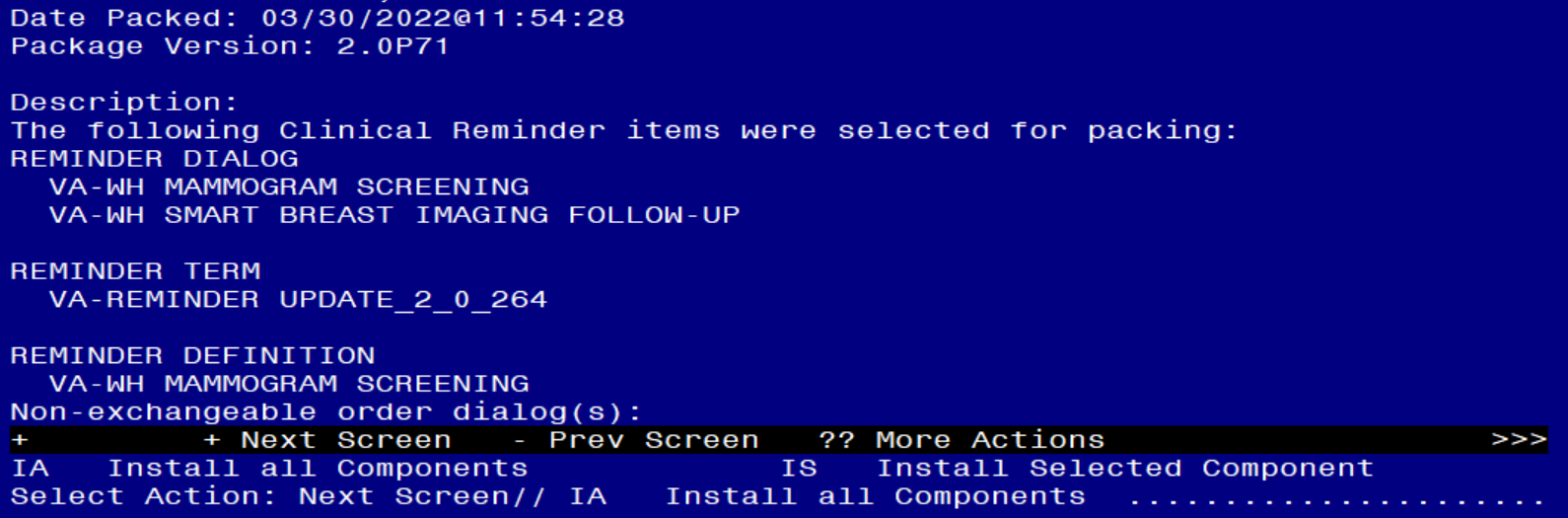 At the Select Action prompt, type IA for Install all Components and hit enter.Select Action: Next Screen// IA   Install all Components  For all new entries, choose InstallFor REMINDER DIALOG LINK TYPE entries that exist, but the packed component is different, OVERWRITE.For TERMS and TAXONOMIES that exist, but the packed component is different SKIP, except the following term. Overwrite this term if asked:VA-WH NEXT BREAST PROCEDUREFor REMINDER DEFINITIONS that exist, but the packed component is different OVERWRITE.You will be promped to install the reminder dialog component (VA-WH SMART BREAST IMAGING FOLLOW-UP). You will choose to install all even though some components may have an X to indicate that they exist. 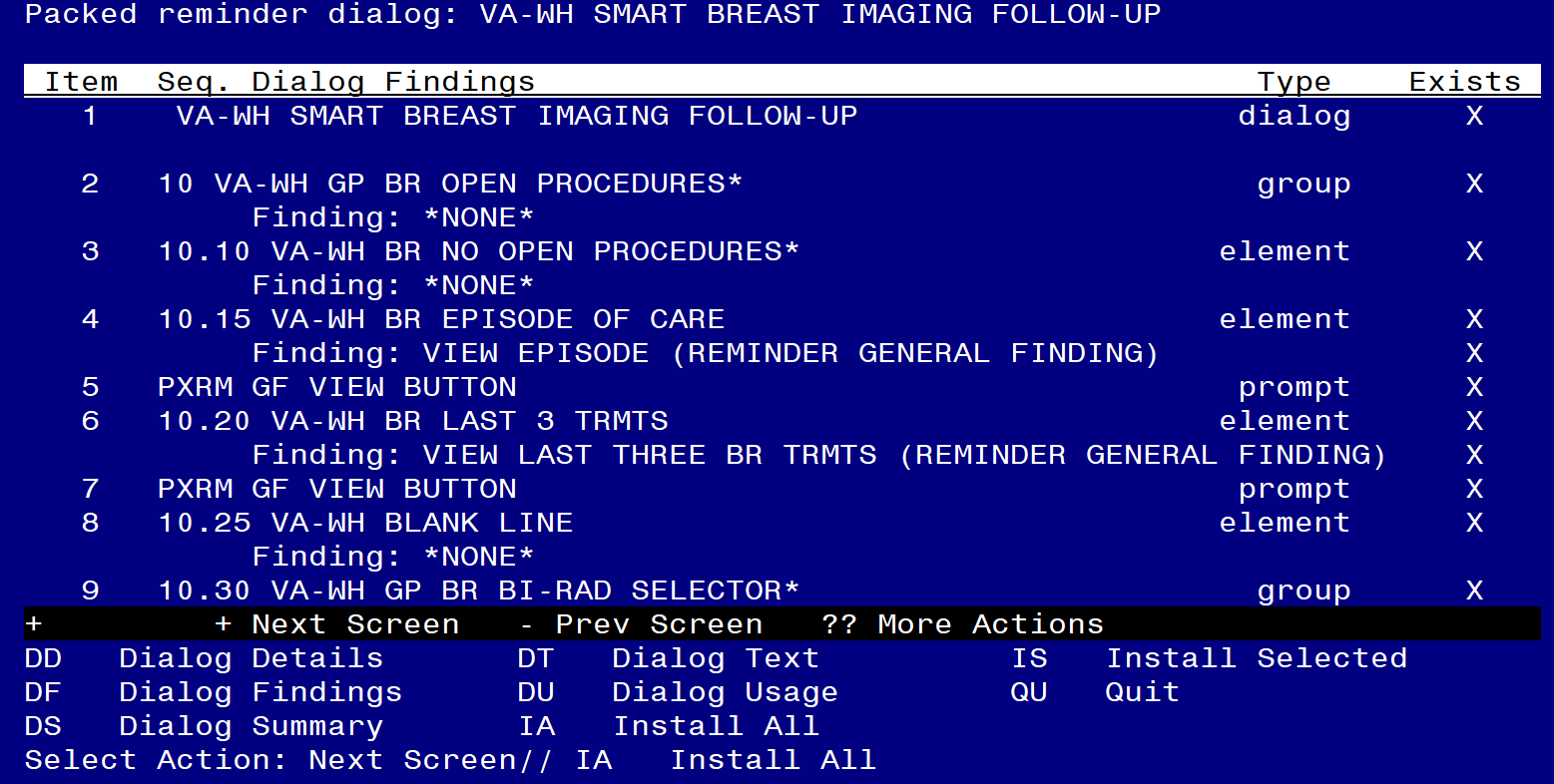 At the Select Action prompt, type IA to install the dialog: VA-WH SMART BREAST IMAGING FOLLOW-UP).Select Action: Next Screen// IA   Install All  Install reminder dialog and all components with no further changes: Y// YesFINDING entry Q.BREAST TREATMENT MENU does not exist.Enter a code from the list.     Select one of the following:          D         Delete          P         Replace with an existing entry          Q         Quit the installEnter response: P  Select ORDER DIALOG NAME: Enter local breast treatment menu identified in Pre-Installation steps.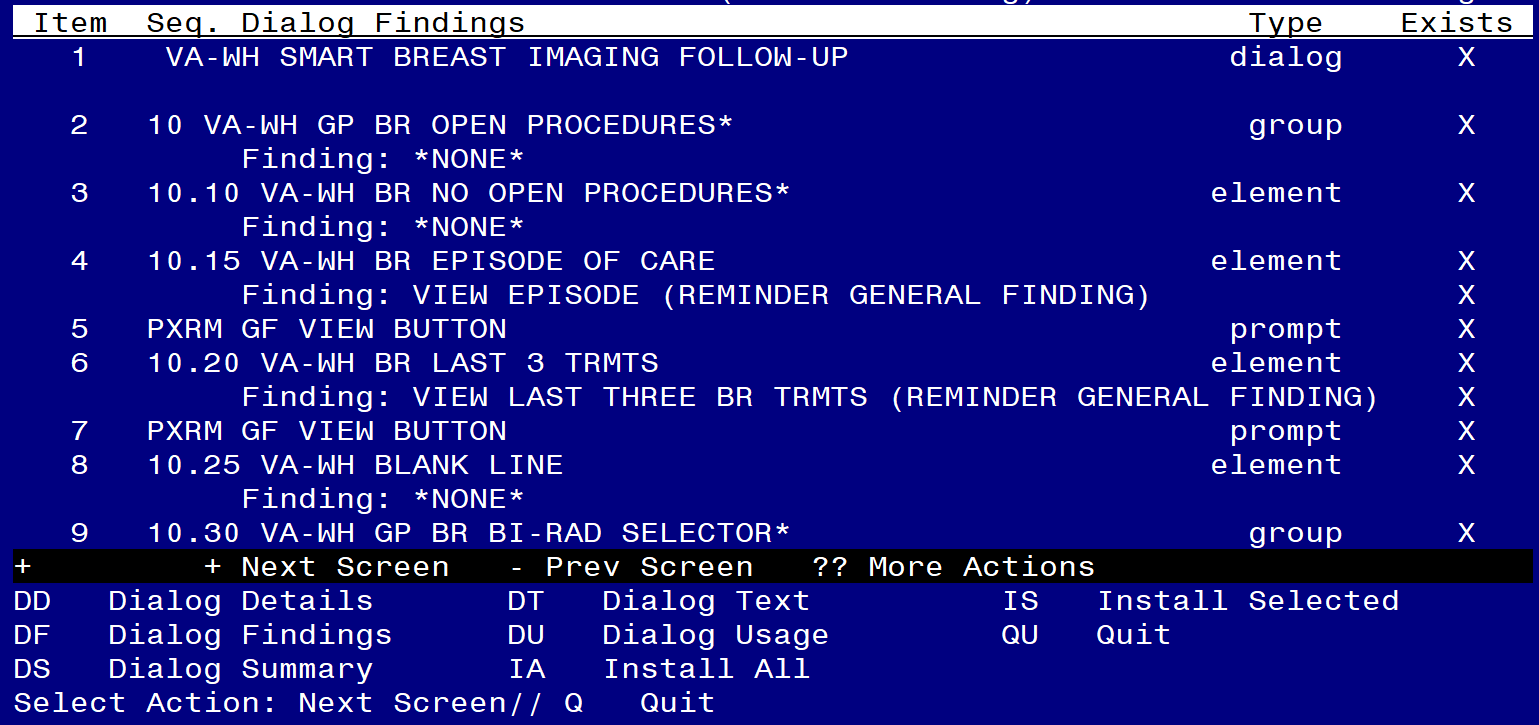 After completing this dialog install, you will type Q.You will be promped to install the reminder dialog component (VA-WH MAMMOGRAM SCREENING) You will choose to install all even though some components may have an X to indicate that they exist. 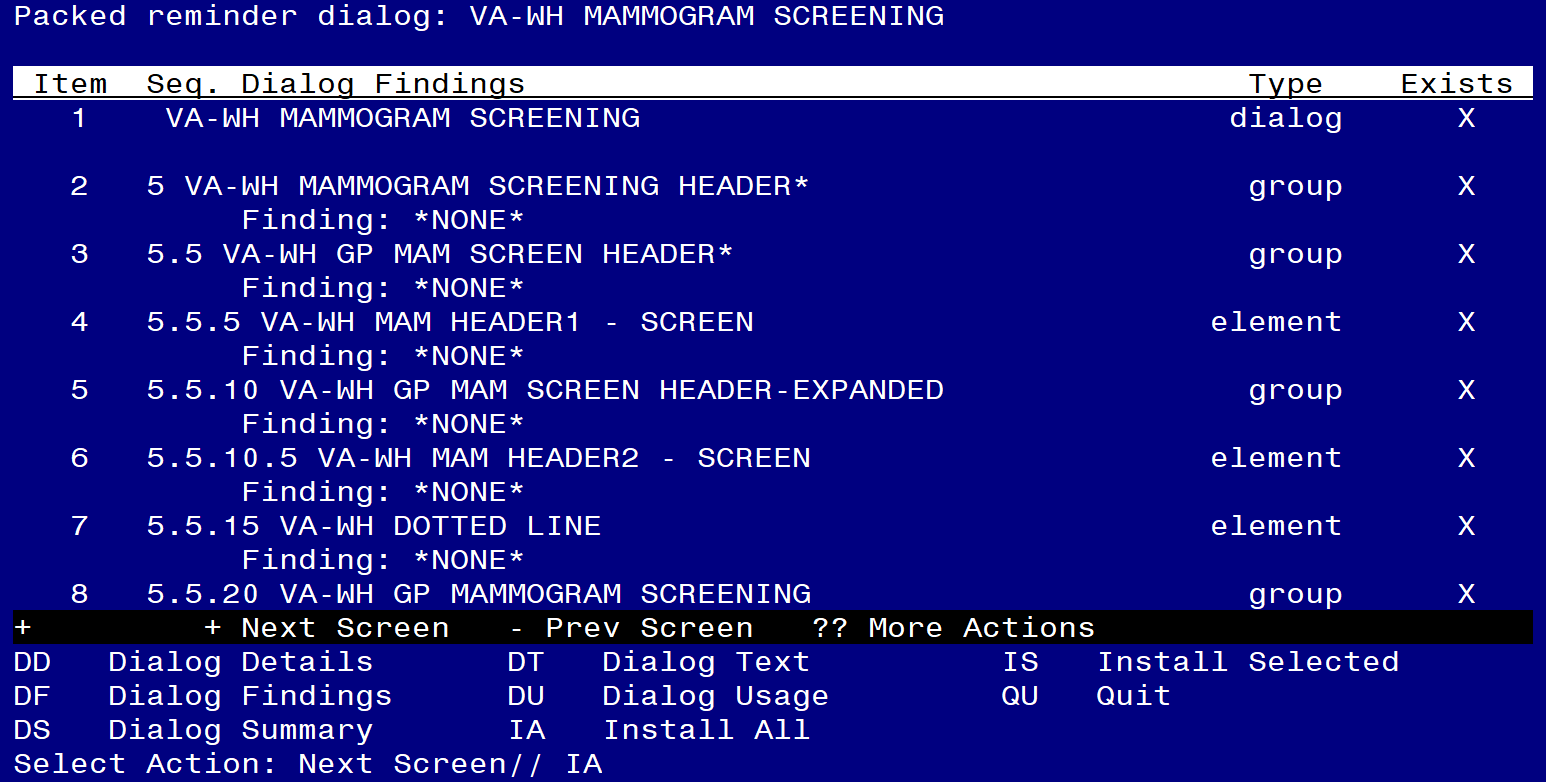 At the Select Action prompt, type IA to install the dialog: VA-WH MAMMOGRAM SCREENING).Select Action: Next Screen// IA   Install All  Install reminder dialog and all components with no further changes: Y// Yes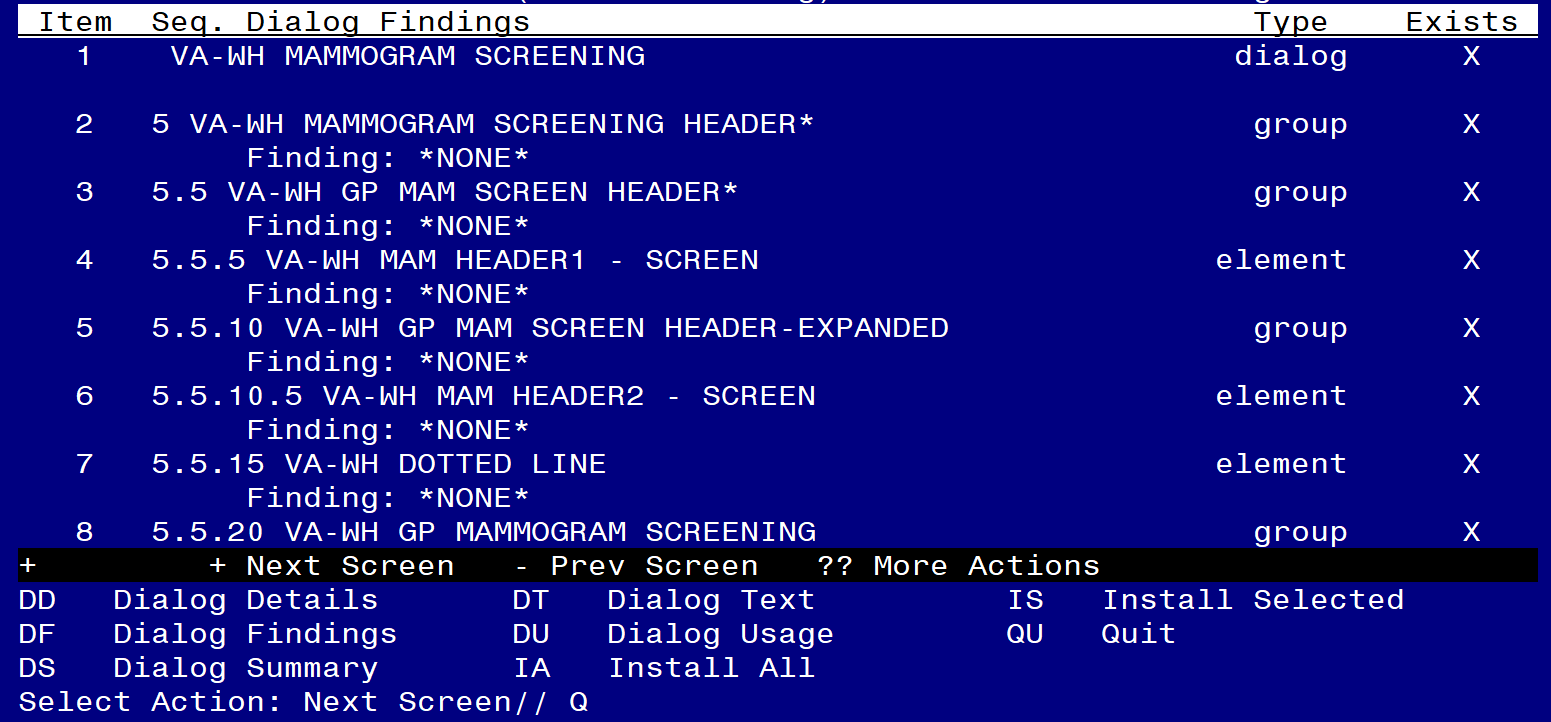 After completing this dialog install, you will type Q.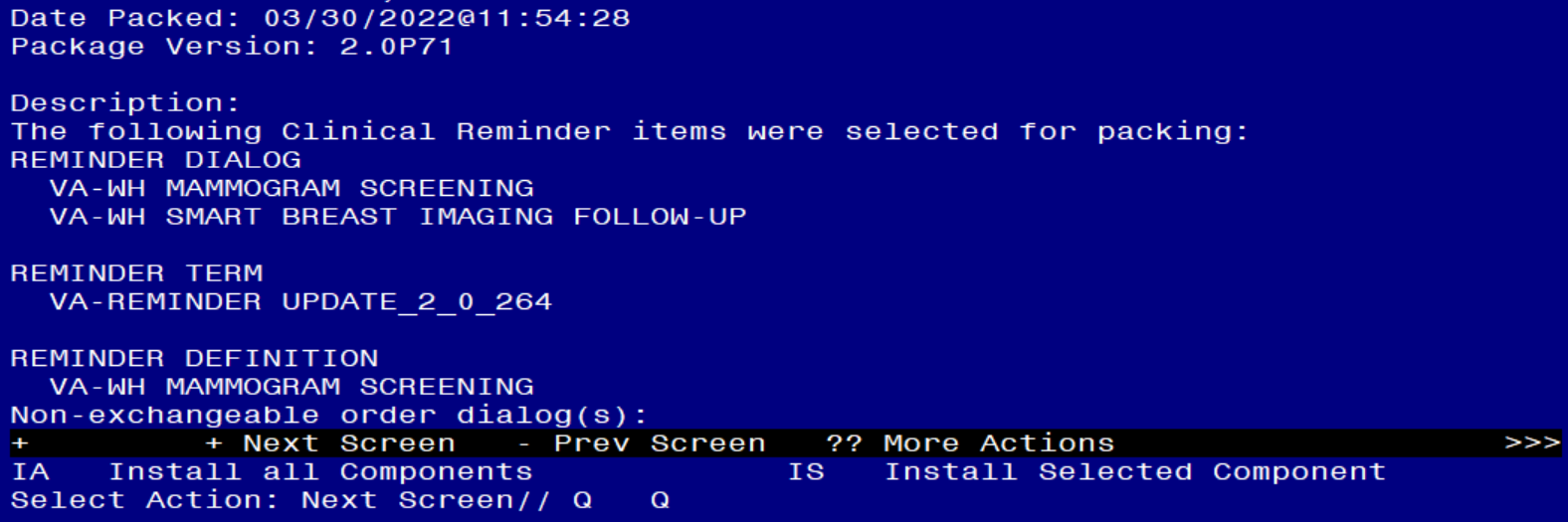 You will then be returned to this screen. At the Select Action prompt, type Q.  Install complete.Post InstallationMap the order dialog identified in the pre-installation to the VA-WH GP ORDERS - MAMMOGRAM SCREEN reminder group.NAME: VA-WH GP ORDERS - MAMMOGRAM SCREENDISABLE: CLASS: LOCAL// SPONSOR: WOMEN VETERANS HEALTH PROGRAMREVIEW DATE: RESOLUTION TYPE: ORDERABLE ITEM: FINDING ITEM: Add order dialog here.Using the reminder inquiry output from the pre-installation step, compare all reminder terms in the VA-WH MAMMOGRAM SCREENING reminder definition to confirm all local mapping is correct.Confirm all local orders are mapped correctly in the VA-WH SMART BREAST IMAGING FOLLOW-UP reminder dialog.SMART WORD 40X4VA-WH SMART OUTSIDE OTHERVA-WH SMART ULTRASOUND TYPEVA-WH SMART UNILAT TYPEBLANK TEXT FIELD FOR DIALOGSVA-WH MAMMOGRAM GUIDANCETICKLER REMINDER COMMENTTICKLER REMINDERFOLLOW UP WITH PATIENT COMMENTFOLLOW UP WITH PATIENTWH PROCEDURE ACTION COMMENTRADIOLOGY REPORT RECEIVEDNOTIFICATION NOT NEEDEDEMAIL CONTACTEDSECURE MESSAGINGLETTER REGISTERED CONTACTEDLETTER (CERTIFIED)LETTER CONTACTEDLETTERWHO CONTACTEDIN PERSONPHONE CALLBREAST CARE CASCADE NAMECLOSE CASCADE BREAST CAREBR CLOSE AND FOLLOW COMPLETEBR CLOSED PROCEDUREBREAST REFER FOR BIOPSYBIOPSYWV NOTIFICATION PATIENTOBTAIN PRIOR FILMSBREAST OBTAIN PRIOR FILMSBREAST BIOPSY ALREADY OBTAINBIOPSY ALREADY OBTAINEDBREAST CURRENTLY UNDER TREATMENTCURRENTLY UNDER TREATMENTCONSULTBREAST CONSULTBREAST REFER TO ONCOLOGISTREFER TO ONCOLOGISTBREAST REFER TO SURGEONREFER TO SURGEONIMAGE COMMENTBREAST NEED MRIRETURN FOR MRIBREAST NEED ULTRASOUNDRETURN FOR ULTRASOUNDBREAST NEED MAMMOGRAMRETURN FOR MAMMOGRAMBR NO NEXT TREATMENT DATEBR NO NEXT TREATMENTWH PATIENTBREAST next MAM 2YAGE BASED SCREENINGBREAST next MAM 1YBREAST next MAM AT START AGEMAMMOGRAM SCREENING 2YMAMMOGRAM SCREENING 1YBREAST UNSATISFACTORY RESULTBR UNSATISFACTORY RESULTBREAST ABNORMAL RESULTBR ABNORMAL RESULTBREAST NORMAL RESULTBR NEM RESULTBI-RAD 6 RESULTBI-RAD 6BI-RAD 5 RESULTBI-RAD 5BI-RAD 4 RESULTBI-RAD 4BI-RAD 3 RESULTBI-RAD 3BI-RAD 2 RESULTBI-RAD 2BI-RAD 1 RESULTBI-RAD 1BI-RAD 0 RESULTBI-RAD 0BREAST UNSATISFACTORY DENSE RESULTBREAST ABNORMAL DENSE RESULTBREAST NORMAL DENSE RESULTBI-RAD 6 DENSE RESULTBI-RAD 5 DENSE RESULTBI-RAD 4 DENSE RESULTBI-RAD 3 DENSE RESULTBI-RAD 2 DENSE RESULTBI-RAD 1 DENSE RESULTBI-RAD 0 DENSE RESULTBREAST TOMOSYNTHESIS UNILAT REPORTBR OUTSIDE REPORT PROCEDURE DATEBR OUTSIDE ACCESSIONBREAST TOMOSYNTHESIS BILAT REPORTBREAST TOMOSYNTHESIS SCREENING REPORTOUTSIDE ULTRASOUNDOUTSIDE MRIOUTSIDE MAMMOGRAM DX UNILATOUTSIDE MAMMOGRAM DX BILATMAMMOGRAM SCREENING REPORTOUTSIDE REPORTVIEW PROGRESS NOTE TEXTALERT IDCLEAR ONEWV DIAGNOSISWV PROCEDURE ACCESSMAMMOGRAM TESTVIEW LAST THREE BR TRMTSVIEW EPISODESMART BI-RAD ALERTCLEAR OTHER ALERTS IDCLEAR ALL FOR PROVIDERBR NEXT DUE AT AGEBR MAMMOGRAM SCREENING NEXT TRMTVA-REMINDER UPDATES [C]VA-UPDATE_2_0_264WH MAMMOGRAM [C]WH ORDER MAMMOGRAM SCREEN HF WH OUTSIDE INCOMPLETE MAMMOGRAMWH OUTSIDE ABNL MAMMOGRAMWH OUTSIDE NORMAL MAMMOGRAMVA-WH BREAST RESULT BIRAD 6VA-WH BREAST RESULT BIRAD 5VA-WH BREAST RESULT BIRAD 4VA-WH BREAST RESULT BIRAD 3VA-WH BREAST RESULT BIRAD 2VA-WH BREAST RESULT BIRAD 1VA-WH BREAST RESULT BIRAD 0VA-WH BREAST OTHERVA-WH MAMMOGRAM DX UNILATERALVA-WH MAMMOGRAM DX BILATERALVA-WH MAMMOGRAM SCREENINGWH SMART OUTSIDE REPORT INFOWH MAMMOGRAM SCREEN NOT INDICATEDWH BR CA SCREEN N/A 5 YRS-COMORBIDITIESWH BR CA SCREEN N/A 5 YRS-LE<5YRSVA LIFE EXPECTANCY [C]VA LIMITED LIFE EXPECTANCYWH BILATERAL MASTECTOMYWH MAMMOGRAM SCREEN FREQ - 1YWH MAMMOGRAM SCREEN FREQ - 6MWH MAMMOGRAM DEFERREDVA-WH BR CA 40-44 WANTS SCREENINGVA-WH BR CA 40-44 BEGIN AGE 45WH MAMMOGRAM SCREEN FREQ - 2YWH MAMMOGRAM DECLINEDWH BR CA 40-49 WANTS SCREENINGWH MAMMOGRAM SCREEN FREQ - 4MVA-WH BR CA DEFER 1YVA-WH BR CA DEFER 6MREMINDER FACTORS [C]INACTIVATE BREAST CANCER SCREENWH ORDER MAMMOGRAM UNILAT HFWH ORDER MAMMOGRAM BILAT HFWH MAMMOGRAM OUTSIDEVA-MASTECTOMYVA-BREAST TUMORVA-TERMINAL CANCER PATIENTSVA-MAMMOGRAM/SCREENVA-WH BILATERAL MASTECTOMYVA-REMINDER UPDATE_2_0_264VA-WH BL ACTIVE BREAST IMAGE ALERT DATAVA-WH OPEN PROCEDURES PER CASCADEVA-WH BL BR ACTIVE ALERT IDVA-PATIENT IS MALEVA-WH MAMMOGRAM ALERT FOR MALEVA-WH BL BR BI-RAD 6VA-WH BL BR BI-RAD 5VA-WH BL BR BI-RAD 4VA-WH BL BR BI-RAD 3VA-WH BL BR BI-RAD 0VA-WH BL BR BI-RAD 2VA-WH BL BR BI-RAD 1VA-AGE >74VA-BL AGE>74VA-WH AGE BETWEEN 55 AND 74VA-WH AGE BETWEEN 45 AND 54VA-WH MAMMOGRAM AGE<55VA-WH OPEN BR PROCEDURES WITH BIRAD CODESVA-WH OPEN BR PROCEDURES WITHOUT BIRAD CODES AND DENSEVA-WH OPEN BR PROCEDURES WITH BIRAD CODES DENSEVA-WH BL GET BREAST IMAGESVA-WH BL BREAST CASCADE EXISTVA-WH NEXT BREAST PROCEDUREVA-AGE >39&<45VA-WH CHAMP VA PATIENTVA-WH BR CA 40-44 WANTS SCREEN TERMVA-WH BR CA 40-44 BEGIN AGE 45VA-WH MAMMOGRAM ORDERVA-WH HX BREAST CANCER/ABNORMAL MAMVA-WH MAMMOGRAM SCREEN FREQ - 2YVA-WH MAMMOGRAM SCREEN FREQ - 1YVA-WH MAMMOGRAM SCREEN FREQ - 6MVA-WH MAMMOGRAM SCREEN FREQ - 4MVA-WH MAMMOGRAM UNSATISFACTORY IN RAD/WH PKGVA-WH MAMMOGRAM SCREEN DEFERVA-WH MAMMOGRAM SCREEN NOT INDICATEDVA-WH BREAST CARE ORDER HEALTH FACTORVA-WH MAMMOGRAM SCREEN DONEVA-WH MAMMOGRAM SCREEN IN RAD PKGVA-WH MAMMOGRAM SCREEN IN WH PKGVA-TERMINAL CANCER PATIENTVA-WH BILATERAL MASTECTOMYVA-WH BL BR ALERT WITH NO OPEN PROCEDUREVA-WH OPEN BREAST PROCEDURES PER CASCADEVA-WH MAMMOGRAM SCREENING